 Little Bees Children Self Help Group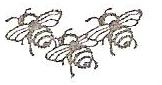 P.O. BOX 54048-00200, Nairobi Mobile: 0722-455222Email: slittlebees@yahoo.com 13th August 2012FROM: SILVANCE MANYALATO SPONSOR: BERGTHORDear Sponsor Beggy,RE: DAP REPORTS FROM MAY – JULY 2012Greetings from your foster son Silvance. Your foster son is doing well and working on his final studies, as I told you this is his last year to be in primary. By next year 2012 Silvance will join high school, and he is promising you a surprise to pass his final examination.He says politely to me; let my foster dad pray for me. The examination will be done in mid November.He is thanking you for the last part donation; he was taken to the eye clinic years back. He is sure to do well and promises to pass his examination. He has been well, good health, though Kenya is still very cold.Yours sincerely, Lucy Odipo. 